FRAMINGHAM HIGH SCHOOL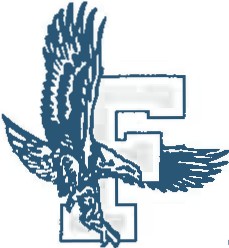 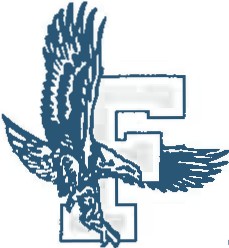 ATHLETIC DEPARTMENT115 A STREET, FRAMINGHAM, MA 01701-4195508-782-7510 • FAX 508-788-0630FLYERATHLETICS.COM FLYER PRIDEEnglish VersionPlease join us for our Annual 8th Grade Athletics Orientation. All students and parents/guardians are welcome:Tuesday, June 2, 2015 at 6pm in the FHS gymnasiumCome meet our coaches and learn about what it takes to play high school sports!Portuguese VersionPor favor junte-se a nós para participar da nossa Orientação Atlética Anual para as 8as. séries.Todos os alunos e pais ou responsáveis são bem-vindos:Terça-feira dia 2 de junho de 2015 às 18:00 horas no gymnasio da FHS.Venha conhecer nossos técnicos e saber mais sobre o que é preciso para praticar esportes na Escola Média/High School!Spanish VersionEstán cordialmente invitados a nuestra orientación anual a los programas deportivos para estudiantes de 8avo grado. Todos los estudiantes y padres/guardianes son bienvenidos: Martes, 2 de junio de 2015 a las 6 PM en el gymnasio de la FHSVengan a conocer nuestros entrenadores y aprender sobre lo que se requiere para jugar deportes en la secundaria!“Translations are a courtesy of FPS. Translators are no responsible for the content of the document.” RTZ - MEL– 4/9/2015INTEGRI TY • ATTITUDE •   EFFORT